Fitness & Training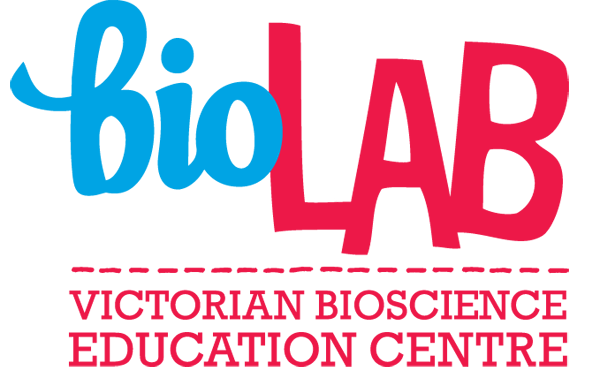 Name: Introduction
This task will guide you through a short exercise circuit with exercise instructions from Collingwood Magpies netball captain Madison Browne. Madison is into her 14th season of professional netball and has collected National championships, two Commonwealth games medals and various player awards throughout her career. Madison has used her knowledge of the human anatomy, fitness components and training to ensure she is able to prepare herself for the sport of netball.InstructionsWatch the instructional video (Click here) of Madison Browne introducing the circuit exercises. Ensure to wear appropriate equipment (e.g. running shoes) and prepare any further equipment you feel will aid you with completing the exercises (e.g. floor mats, small weights & anything that can be used as ground markers).Answer the questions using your knowledge of fitness, training and the human body.Circuit TrainingCircuit training comprises of different exercises, targeting multiple fitness components.Madison completed the following circuit as a part of her rehabilitation for the ruptured anterior cruciate ligament (ACL) in her knee. Your challenge - Complete 45-60 seconds at each station.You can add rest periods as needed.Fitness & Training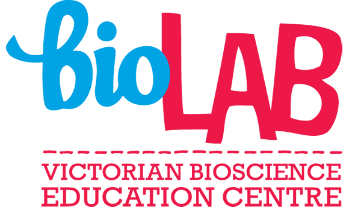 Netball Circuit TrainingOnce you have completed Madison’s circuit, complete the table relating to the exercises you performed.
Here are some helpful diagrams (click link to access): Muscles & BonesFitness & TrainingApply your knowledge
Choose a sport to design a training circuit for.List five specific skills required within your chosen sport.a) Using your knowledge of the human body, list the muscles and bones used for each of your listed sporting skills.
b) Assign an exercise/movement that utilises the muscles and bones identified.Well done!
By identifying the skills required for your sport, followed by assigning exercises to the major muscles and bones used, you have created a circuit specific for your chosen sport. 

This is how many fitness professionals, including sport scientists, strength and conditioning coaches and personal trainers, design training programs for difference sports and athletes Extension task: Share your customised exercise circuit with another student in your class. Give their task a go too! 


ExerciseEquipmentSit upsExercise matRunning (Easy)------Static stretch (Hamstring)Exercise matFull plankExercise matLateral jumpsCone/Ground markerDynamic stretch (Lunging)Exercise mat, weights (optional)DodgingCone/Ground markerRunning (Hard)------V-Sit and shoulder pressExercise mat, weights1-Foot balance with ballNetball or any type of sports ballExerciseRate difficultyWhich muscles were worked?
E.g. Biceps, QuadricepsWhich bones were involved?
E.g. Femur, spineWhat netball skill could this improve? E.g. Passing, reboundingSit upsRunning (Easy)Static stretch (Hamstring)Full plankLateral jumpsDynamic stretch (Lunging)DodgingRunning (Hard)V-Sit and shoulder press1-Foot balance with ballSkillMajor muscles usedMajor bones usedExercise